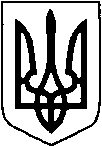 МАР’ЯНІВСЬКА  СЕЛИЩНА РАДАЛУЦЬКОГО РАЙОНУ ВОЛИНСЬКОЇ ОБЛАСТІВИКОНАВЧИЙ КОМІТЕТ                                                                                                                       ПРОЄКТРІШЕННЯ31 серпня 2023 року   № 05                                                               смт Мар’янівка                                      Про впорядкування та присвоєння поштової адреси нерухомого майнав смт Мар’янівка за зверненням Пилюк Т.І.Відповідно до підпункту 10 пункту «б» статті 30 Закону України «Про місцеве самоврядування в Україні», Закону України «Про державну реєстрацію речових прав на нерухоме майно та їх обтяжень», пункту 4 статті 26⁴ Закону України «Про регулювання містобудівної діяльності», розглянувши заяву громадянки Пилюк Тетяни Іванівни, яка діє в інтересах Хмарука Івана Степановича, та доданих до заяви документів, з метою впорядкування нумерації житлових будинків, виконавчий комітетВИРІШИВ: Впорядкувати та присвоїти поштову адресу житловому будинку, який розташований на земельній ділянці Хмарука Івана Степановича ХХХХХХ.Селищний голова                                                                       Олег БАСАЛИКГалина Андрєєва